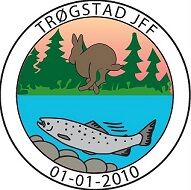 Trøgstad Jeger- og FiskeforeningÅrsmøte 2022SakslisteÅpning og konstitueringInnkalling:Dagsorden:Valg av ordstyrer:Valg av referent: Valg av to medlemmer til å signere protokollen:ÅrsberetningerStyretUtmarksgruppaBarne- og UngdomsgruppaHundegruppaSkyttergruppaRegnskapRevidert regnskap for 2021 gjennomgåsForslag om vedtektsendringer med utgangspunkt i NJFFs vedtektsnorm vedtatt på LM 2021Innkomne forslag	Styrets forslag til kontingent    Valg av styret og utvalgValg av RevisorerValg av ValgkomitéMØTE HEVES